附件4中国人民财产保险股份有限公司保险服务方案——“好运保”群众体育运动短期保险投保咨询方式请扫描下方二维码添加企业微信或致电咨询电子保单及电子发票获取路径关注中国人保财险公众号，点击右下角“我的”——“我的保单”，可查询电子保单及电子发票。全国24小时服务专线——95518“95518”24小时保险服务专线电话，为客户提供保险咨询、报案和投诉等多形式、多层次、多功能、宽领域的服务功能。投保人/被保险人无论何时何地，都可以通过该专线电话，获得我公司及时的保险咨询、报案、投诉等各项服务。理赔流程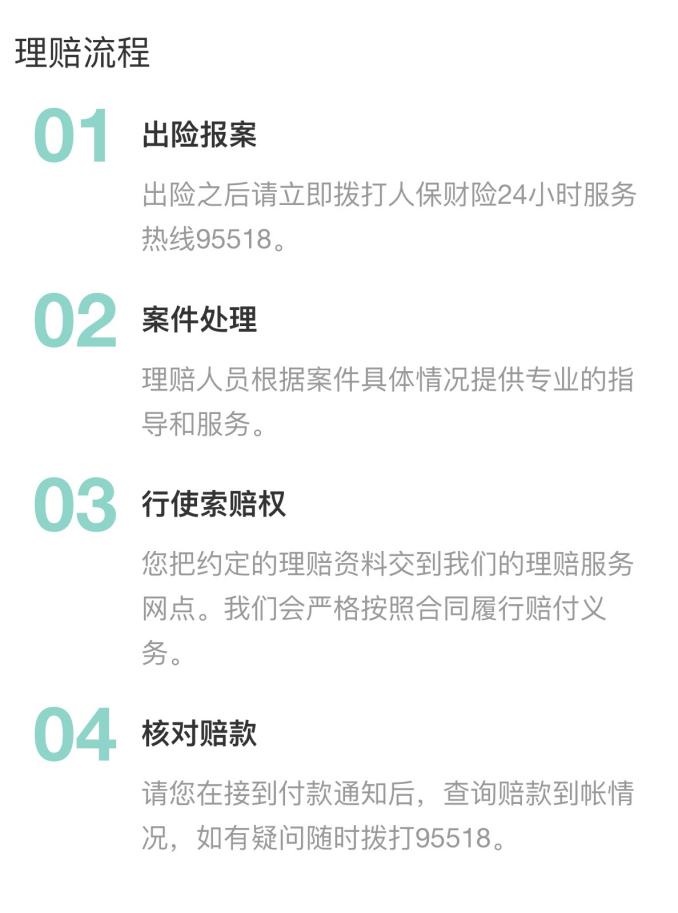 保障责任标准版升级版意外伤害身故、残疾20万30万飞机意外身故、残疾20万50万大巴意外身故、残疾10万30万火车意外身故、残疾10万30万轮船意外身故、残疾10万30万意外医疗费用补偿
（给付比例100%，无门急诊限额）2万3万意外伤害住院津贴
（每次事故最高给付日数30天）100元/天200元/天急性病医疗费用补偿
（给付比例100%，无门急诊限额）5000元1万元突发疾病身故给付10万20万猝死保险责任10万20万意外骨折和脱臼给付1万2万救护车费用1000元1000元保险期间提供比赛期间24小时全天候保障，包括往返行程。（具体保险期间根据投保时间，以保单约定为准）提供比赛期间24小时全天候保障，包括往返行程。（具体保险期间根据投保时间，以保单约定为准）保险费15元25元姓名单位联系电话企业微信邮箱李芳萌中国人民财产保险股份有限公司010-84982988/13810297999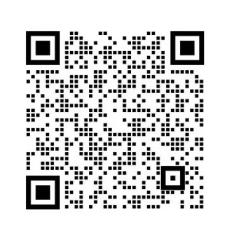 lifangmeng@beij.picc.com.cn芮乐微中国人民财产保险股份有限公司010-84982988/18601188863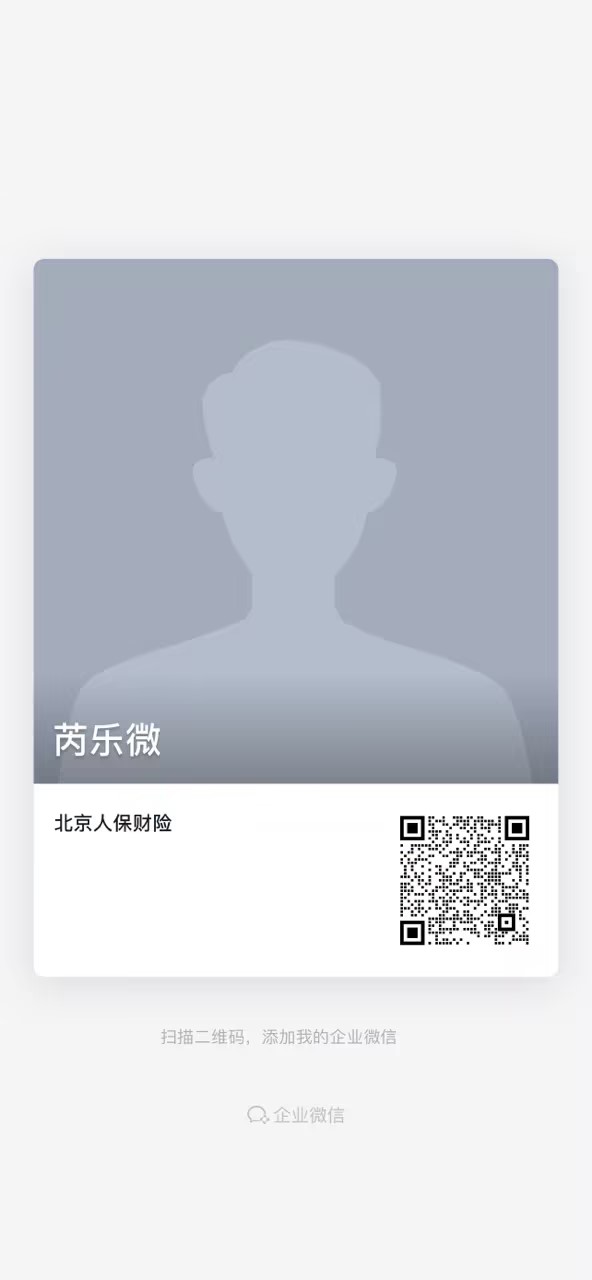 ruilewei@picc.comn.cn